AS/A LEVEL/GCSE EXAMINATION ENTRY FORM: AUTUMN 2020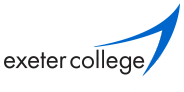   Deadline for AS/A level Entries: 1st September  Deadline for GCSE Entries: 8th SeptemberIt is vital that you read the instructions below and complete all the fields accurately. Please ensure you return this form by email to examresultsenquiries@exe-coll.ac.uk before the deadlines listed above. You will be contacted with confirmation of the entry fees and details of how to pay when your form has been received. You may take any GCSE or GCE exam for which you were originally entered in Summer 2020.You must pay for your exam entries and the cost of taking AS/A Level exams can range from £60 - £140. GCSE exams range from £45 - £50.You will be contacted with details of the total fees and payment must then be made by debit/credit card with our Finance Team. No entries will be made until the fee has been received.GCE exams will take place between 5 and 23 October. GCSE exams will be between 2 and 23 November. You will be notified of the dates and times of all your exams in September.There is no non-examined assessment (coursework) for the autumn exams, apart from in Art and Design. Results for all other subjects will be based solely on the examinations. Endorsement grades for GCSE English Language and GCE Sciences will be carried forward.Both the summer and autumn results will stand, but you will be able to choose which certificate you present to employers or education providers. GCE results will be released in DecemberGCSE results will be released in JanuarySurnameForenameForenameCandidate NoEmail addressEmail addressDate of birthTelephone numberTelephone numberI have read the above instructions and would like you to submit my exam entries as listed below:I have read the above instructions and would like you to submit my exam entries as listed below:I have read the above instructions and would like you to submit my exam entries as listed below:I have read the above instructions and would like you to submit my exam entries as listed below:I have read the above instructions and would like you to submit my exam entries as listed below:I have read the above instructions and would like you to submit my exam entries as listed below:Signature: (typed name acceptable)Signature: (typed name acceptable)Awarding Body  (Pearson, AQA, OCR, or WJEC)Awarding Body  (Pearson, AQA, OCR, or WJEC)Level (GCE or GCSE)SubjectSubjectSubject code (including tier if relevant)Subject code (including tier if relevant)College use onlyEntry FeeCollege use onlyTotal fee and receipt number:  College use onlyTotal fee and receipt number:  College use onlyTotal fee and receipt number:  College use onlyTotal fee and receipt number:  College use onlyTotal fee and receipt number:  College use onlyTotal fee and receipt number:  College use onlyTotal fee and receipt number:  College use onlyTotal fee and receipt number:  